Мы рады видеть Вас на наших мероприятиях!!!В Афише могут быть изменения.Уточняйте информацию о предстоящих мероприятиях в местах их проведения заранее.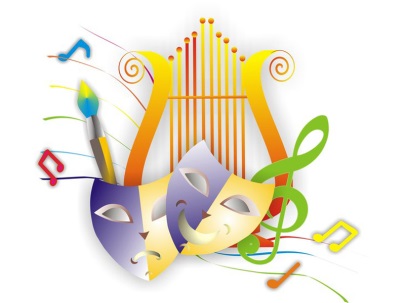 Афиша летних проектов «НЕСКУЧНЫЙ ГОРОД» и мероприятий муниципальных учреждений культуры в период с 19 августа по 25 августа 2019 годаДата и время проведенияНаименование мероприятияМесто проведенияВозрастные ограниченияВходКонтактные данные, e-mail19 августа 2019 года11.00-15.00Проект «Библиотека под зонтиком»Центральный парк культуры и отдыха им.П.П. Белоусова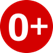 Вход свободныйТелефон: 35-34-38Email: tbs_sgb@tularegion.org19 августа 2019 года 12.00-14.00Проект «Библиотека под зонтиком»Комсомольский парк культуры и отдыха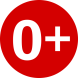 Вход свободныйТелефон: 43-03-14Email: tbs_bibl3@tularegion.org19 августа2019 года15.30Игрына свежем воздухе«Веселые каникулы»в рамках проекта «Расти! Играй!»МБУК «Культурно - досуговое объединение»Филиал «Федоровский»с. Алешня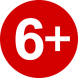 Вход свободныйТел:77-33-14Еmail:tula-mbuk_kdo@tularegion.org19 августа 2019 года18.00Мастер-класс по изготовлению и росписи глиняной игрушки в рамках проекта «Каникулы в городе»МАУК «Культурно-досуговая система» Дом культуры «Косогорец» пос. Косая гора, ул. Гагарина, д.2Парковая зонаВход свободныйТел:23-72-88,23-69-60Еmail:kosogorec@tularegion.org19 августа 2019 года18.00День двора«Яблочный спас»
в рамках проекта «Клуб на колесах»МБУК «Культурно - досуговое объединение»Филиал «Рассветский»                  отдел «Иншинский»д. ЮрьевоВход свободныйТел.8(4872)72-25-03Еmail:tula-mbuk_kdo@tularegion.org19 августа2019 года18.00Фитнес интенсив«Аэробный микс»в рамках проекта«В движении»МБУК «Культурно - досуговое объединение»Филиал «Богучаровский»п. Октябрьскийспорт. площадка около д.113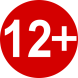 ВходсвободныйТел:72-68-34Еmail:tula-mbuk_kdo@tularegion.org19 августа2019 года18.00Православный вечер«Яблочный аромат»в рамках проекта«Традиции большой страны»МБУК «Культурно - досуговое объединение»филиал «Шатский»п. Шатск,ул. Садовая, д.1-аВход свободныйТел:77-32-54Еmail:tula-mbuk_kdo@tularegion.org19 августа 2019 года20.00Проект «Летний кинотеатр».к/ф «Тайн железной двери»Режиссёр Михаил ЮзовскийМАУК «Культурно-досуговая система» Центр культуры и досугаг. Тула, ул. Металлургов, д. 22Вход свободныйТел:45-50-77,45-52-49Еmail:gkzmuk@tularegion.org20 августа2019 года11.00Игровая программа«Яблочный денек»:- игры, конкурсы,- арт-зонаМБУК «Культурно - досуговое объединение»Филиал «Богучаровский»п. Октябрьский, д.113ВходсвободныйТел:72-68-34Еmail:tula-mbuk_kdo@tularegion.org20 августа2019 года11.00-13.00Проект «Библиотека под зонтиком»Пролетарский парк культуры и отдыхаВход свободныйТелефон: 40-70-00Email: tbs_bibl14@tularegion.org20 августа2019 года11.00-13.00Проект «Библиотека под зонтиком»Городской парк «Рогожинский»Вход свободныйТелефон: 21-51-50Email: tbs_bibl11@tularegion.org20 августа2019 года 12.00-14.00Проект «Библиотека под зонтиком»Комсомольский парк культуры и отдыхаВход свободныйТелефон: 43-03-14Email: tbs_bibl3@tularegion.org20 августа2019 года16.00-18.00Проект «Библиотека под зонтиком»г. Тула, Гарнизонный проезд,д. 2 г – 2 дВход свободныйТелефон: 43-62-88Email: tbs_bibl19@tularegion.org20 августа 2019 года 16.00Конкурсно - развлекательная программа«Яблочный спас»в рамках проекта«Традиции большой страны»МБУК «Культурно - досуговое объединение»Филиал «Барсуковский»отдел «Хрущевский»с. Хрущево, ул. Шкляра, 1аВход свободныйТел:77-32-92Еmail:tula-mbuk_kdo@tularegion.org20 августа 2019 года17.00-18.00Проект «Каникулы в городе»Советский территориальный округДетская площадкаСлавянский бульварВход свободный55-05-26,55-05-64gkzmuk@tularegion.org20 августа 2019 года18.00Проект «Праздники двора». Концертные программы, интерактивно-познавательные игры, квесты.г. Тула, ул. Шухова, д. 6Вход свободныйТел:45-50-77,45-52-49Еmail:gkzmuk@tularegion.org20 августа 2019 года18.00Праздник двора, посвященный Дню городаг. Тула, пр. Ленина, д. 67Вход свободныйТел:33-08-11Еmail:gkzmuk@tularegion.org20 августа 2019 года18.00Праздник двораг. Тула, ул. Белкина, д.25Вход свободныйТел:55-04-42Еmail:gkzmuk@tularegion.org21 августа2019 года10:30Беседа-игра«Сказочное ассорти»Городская библиотека № 22г. Тула, ул. Бондаренко, д.11Вход свободныйТел: 48-56-76Email: tbs_bibl22@tularegion.org 21 августа2019 года 10.00-12.00Проект «Библиотека под зонтиком»Центральная районная библиотека(сквер) п. Ленинский,ул. Ленина, д. 5Вход свободныйТелефон: 72-53-92Email: tbs_srb@tularegion.org21 августа2019 года11.00Показ отечественных мультфильмов и кинофильмовв рамках проекта«Летний кинотеатр»к/ф «Тайна железной двери»(реж. М. Юзовский)МБУК «Культурно - досуговое объединение»филиал «Шатский»п. Шатск,ул. Садовая, д.1-аВход свободныйТел:77-32-54Еmail:tula-mbuk_kdo@tularegion.org21 августа 2019 года11:00Урок-практикум«Чего боится книга»Детская библиотека № 13им. А.А. Любомудроваг. Тула, ул. Кирова, д.26, корп.1Вход свободныйТел: 40-26-61Email: tbs_bibl13@tularegion.org 21 августа 2019 года 14.00Показ отечественных мультфильмов и кинофильмовв рамках проекта«Летний кинотеатр»«Тайна железной двери»(реж.М. Юрский)МБУК «Культурно – досуговое объединение»филиал «Прилепский»отдел «Ильинский»п. Ильинка, ул. Центральная,д. 19А, корп. 1Вход свободныйТел:77-33-28Еmail:tula-mbuk_kdo@tularegion.org21 августа 2019 года15.00Проект «Каникулы в городе». Концертные программы, интерактивно-познавательные игры, квесты.Пролетарский территориальный округСквер за ТЦ «Кировский»ул. Кутузова, д. 13Вход свободныйТел:45-50-77,45-52-49Еmail:gkzmuk@tularegion.org21 августа 2019 года18.00Мастер-класс по работе с природными материалами в рамках проекта «Каникулы в городе.МАУК «Культурно-досуговая система» Дом культуры «Косогорец» пос. Косая гора, ул. Гагарина, д.2Парковая зонаВход свободныйТел:23-72-88,23-69-60Еmail:kosogorec@tularegion.org21 августа 2019 года16:00Проект «Каникулы в городе»пос. Горняк, 1-й проезд, площадка у магазина «Дачник»Вход свободныйТел:33-08-11Еmail:gkzmuk@tularegion.org21 августа2019 года17.00Праздник двора«Вместе весело шагать»,посвященный Дню ТОСв рамках проекта «Дни двора 2019»МБУК «Культурно -досуговое объединение»филиал «Плехановский»п. Плехановский,ул. Заводская, д.23Вход свободныйТел:75-22-29Еmail:tula-mbuk_kdo@tularegion.org21 августа 2019 года17.00Мастер – класс по изготовлению тряпичной куклы«Кукла Подорожница»МБУК «Культурно – досуговое объединение»Филиал «Прилепский»п. Прилепы,ул. Буденного, д. 9(площадка перед клубом)Вход свободныйТел:77-33-28Еmail:tula-mbuk_kdo@tularegion.org21 августа2019 года17.30Мастер- класс по  хореографии«Волшебный мир танца»МБУК «Культурно - досуговое объединение»Филиал «Богучаровский»Отдел «Архангельский»с. Архангельскоеул. Промышленная, д.2Вход свободныйТел:77-33-13Еmail:tula-mbuk_kdo@tularegion.org21 августа2019 года18.00Фитнес интенсив«Аэробный микс»в рамках проекта«В движении»МБУК «Культурно - досуговое объединение»Филиал «Богучаровский»п. Октябрьскийспорт. площадка около д.113ВходсвободныйТел:72-68-34Еmail:tula-mbuk_kdo@tularegion.org21 августа 2019 года18:00Проект «Праздники двора»г. Тула, 6-й Горельский проезд, детская площадкаВходсвободныйТел:43-62-71Еmail:gkzmuk@tularegion.org21 августа2019 года20.30Показ отечественных мультфильмов и кинофильмовв рамках проекта«Летний кинотеатр»к/ф «Тайна железной двери»МБУК «Культурно - досуговое объединение»филиал «Плехановский»п. Плехановский,ул. Заводская, д.17а(площадь)Вход свободныйТел:75-22-29Еmail:tula-mbuk_kdo@tularegion.org22 августа 2019 года 10.30Мастер  - класспо изготовлению флага Россиив разных техниках«Триколор»,посвященный Дню государственного флага РФ.в рамках  проекта                    «Мастерская»МБУК «Культурно- досуговое объединение»Филиал «Богучаровский»отдел «Рождественский»п. Рождественский,ул. 40 лет Октября, д.1Вход свободныйТел:77-33-30Еmail:tula-mbuk_kdo@tularegion.org22 августа2019 года11:00Час исторической информации«Триколор моей России – знак свободы и любви»+Модельная библиотека № 1г. Тула, ул. Новомосковская, д. 9Детский  сквер ул. Кауля, д.16Вход свободныйТел: 37-10-91Email: tbs_bibl1@tularegion.org 22 августа2019 года11.00-13.00Проект «Библиотека под зонтиком»Пролетарский парк культуры и отдыхаВход свободныйТелефон: 40-70-00Email: tbs_bibl14@tularegion.org22 августа2019 года11.00-13.00Проект «Библиотека под зонтиком»Городской парк «Рогожинский»Вход свободныйТелефон: 21-51-50Email: tbs_bibl11@tularegion.org22 августа2019 года11:00-13.00Проект «Библиотека под зонтиком»Площадь Дома культуры «Косогорец» пос. Косая гора, ул. Гагарина, д. 2ВходсвободныйТелефон: 23-03-75Email: tbs_bibl8@tularegion.org22 августа2019 года12.00-14.00Проект «Библиотека под зонтиком»Комсомольский парк культуры и отдыхаВход свободныйТелефон: 43-03-14Email: tbs_bibl3@tularegion.org22 августа2019 года12.00-14.00Проект «Библиотека под зонтиком»Площадка СкуратовскогомикрорайонаВход свободныйТелефон: 31-33-46Email: tbs_bibl18@tularegion.org22 августа 2019 года  12.00Детская игровая программа«Парад загадок, викторин, весёлых игр»МБУК «Культурно - досуговое объединение»Филиал «Рассветский»п. Рассвет, д. 38детский сквер«Золотой петушок»Вход свободныйТел:72-35-81Еmail:tula-mbuk_kdo@tularegion.org22 августа2019 года14.00Познавательная программа«Мы - Россияне!»,посвященная  Дню Государственного флага РФМБУК «Культурно - досуговое объединение»филиал «Шатский»п. Шатск,ул. Садовая, д.1-аВход свободныйТел:77-32-54Еmail:tula-mbuk_kdo@tularegion.org22 августа 2019 года 14.00Квест – игра День  флага«Три  цвета  одной  державы»,посвященный Дню государственного флага РФМБУК «Культурно - досуговое объединение»филиал «Прилепский»отдел  «Сергиевский»п. Сергиевский,ул. Центральная, д.18Вход свободныйТел:77-33-28Еmail:tula-mbuk_kdo@tularegion.org22 августа 2019 года14:30Проект «Летний кинотеатр»Дом культуры «Хомяково»пос. Хомяково, ул. Березовская, д. 2ВходсвободныйТел:43-62-71Еmail:gkzmuk@tularegion.org22 августа 2019 года15.00Показ отечественных мультфильмов и кинофильмовв рамках проекта«Летний кинотеатр»к/ф «Спасти Ленинград»МБУК «Культурно - досуговое объединение»филиал «Концертный зал «Орион»п. Ленинский,ул. Ленина д.1Вход свободныйТел:72-60-96Еmail:tula-mbuk_kdo@tularegion.org22 августа 2019 года 15.00Познавательная программадля детей«Под Российским флагом»,
посвященнаяДню государственного флага РФМБУК «Культурно - досуговое объединение»Филиал «Барсуковский»отдел «Хрущевский»с. Хрущево, ул. Шкляра, 1аВход свободныйТел:77-32-92Еmail:tula-mbuk_kdo@tularegion.org22 августа 2019 года16.00Проект «Летний кинотеатр»к/ф «Спасти Ленинград» Режиссер: Алексей КозловДом культуры «Южный» пос. Менделеевский, ул. М. Горького, д.13ВходсвободныйТел:33-08-11Еmail:gkzmuk@tularegion.org22 августа 2019 года17:00Проект «Каникулы в городе»к/ф «Спасти Ленинград» Режиссер: Алексей Козловг. Тула, Зареченский территориальный округ, Сквер «Октябрьский»ВходсвободныйТел:43-62-71Еmail:gkzmuk@tularegion.org22 августа 2019 года 17.30Викторина «Я – гражданин России» в рамках избирательной кампанииМБУК «Культурно - досуговое объединение»Филиал «Барсуковский»п. Барсуки,ул. Советская, д.16аВход свободныйТел:77-32-92Еmail:tula-mbuk_kdo@tularegion.org22 августа 2019 года18.00Проект «Праздники двора». Концертные программы, интерактивно-познавательные игры, квесты.г. Тула, ул. Волкова, д. 15Вход свободныйТел:45-50-77,45-52-49Еmail:gkzmuk@tularegion.org22 августа2019 года18.00Познавательно-игровая программа «Овеянный  славойРоссийский флаг»,посвященный Дню государственного флага РФМБУК «Культурно – досуговое объединение»филиал «Прилепский»отдел «Ильинский»п. Ильинка, ул. Центральная,д. 19А, корп. 1Вход свободныйТел:77-33-28Еmail:tula-mbuk_kdo@tularegion.org22 августа 2019 года18.00Велопробег«Гордо реет флаг державный»посвященный Дню государственного флага РФв рамках проекта «В движении»МБУК «Культурно- досуговое объединение»Филиал «Прилепский»отдел «Крутенский»д. КрутоеВход свободныйТел:77-33-28Еmail:tula-mbuk_kdo@tularegion.org22 августа 2019 года20.00Проект «Летний кинотеатр»Открытый кинопоказХуд. Фильм «Спасти Ленинград»МАУК «Культурно-досуговая система» Дом культуры «Косогорец» пос. Косая гора, ул. Гагарина, д.2Парковая зонаВход свободныйТел:23-72-88,23-69-60Еmail:kosogorec@tularegion.org22 августа 2019 года18.00Праздник двораг. Тула, ул. Демонстрации/Революции 2/4ВходсвободныйТел:55-04-42Еmail:gkzmuk@tularegion.org23 августа2019 года11.00-15.00Проект «Библиотека под зонтиком»Детский сквер Пролетарского района  (напротив ТЦ «Кировский»)Вход свободныйТелефон: 35-34-38Email: tbs_sgb@tularegion.org23 августа2019 года12.00Квест — игра«В поисках сокровищ»в рамках проекта «Расти! Играй!»МБУК «Культурно-досуговое объединение»филиал «Прилепский»отдел  «Старобасовский»д. Старое Басово, д. 38-аВход свободныйТел:77-33-28Еmail:tula-mbuk_kdo@tularegion.org23 августа 2019 года 16.00Конкурс рисунков на асфальте «Быть здоровым здорово!»в рамках мероприятий по профилактике немедицинского потребления наркотиков в молодежной средеМБУК «Культурно - досуговое объединение»Филиал «Рассветский»Отдел «Зайцевский»с. Зайцево,ул. Новая, д.1Вход свободныйТел:72-43-24Еmail:tula-mbuk_kdo@tularegion.org23 августа2019 года17.00Показ отечественных мультфильмов и кинофильмовв рамках проекта«Летний кинотеатр»к/ф «Спасти Ленинград»(реж. А.Козлов)МБУК «Культурно - досуговое объединение»Филиал «Федоровский»отдел «Алешинский»с. Алешня,ул. Центральная, д.35Вход свободныйТел:77-33-14Еmail:tula-mbuk_kdo@tularegion.org23 августа 2019 года.18.00Праздник двора, посвящённый дню ТОСТула. 4-й проезд, д.51.Вход свободныйТел:23-72-88,23-69-60Еmail:kosogorec@tularegion.org23 августа 2019 года18.00Фольклорная программа«Праздник Спасов на Руси» в рамках проекта «Каникулы в городе»МАУК «Культурно-досуговая система» Дом культуры «Косогорец» пос. Косая гора, ул. Гагарина, д.2Парковая зонаВход свободныйТел:23-72-88,23-69-60Еmail:kosogorec@tularegion.org23 августа2019 года18.00День деревни  и села«С любовью к людям и земле»,в рамках проекта «Клуб на колесах»МБУК «Культурно - досуговое объединение»филиал «Шатский»д. ТеплоеВход свободныйТел:77-32-54Еmail:tula-mbuk_kdo@tularegion.org23 августа 2019 года 18.00Праздник двора«Мой двор, моя улица»,посвященный Дню ТОСв рамках проекта «День двора 2019»МБУК «Культурно - досуговое объединение»Филиал «Барсуковский»п. Барсуки,Микрорайон, д.3Вход свободныйТел:77-32-92Еmail:tula-mbuk_kdo@tularegion.org23 августа2019 года18.00Праздник двора,посвященный Дню ТОСв рамках проекта «День двора 2019»МБУК «Культурно - досуговое объединение»п. Обидимо, ул. Ленина д.9, д.11Вход свободныйТел:72-02-15Еmail:tula-mbuk_kdo@tularegion.org23 августа2019 года19.00Показ отечественных мультфильмов и кинофильмовв рамках проекта«Летний кинотеатр»к/ф «Спасти Ленинград»МБУК «Культурно - досуговое объединение»Филиал «Рассветский»                  отдел «Иншинский»п. Иншинский, д.22Вход свободныйТел:72-25-03Еmail:tula-mbuk_kdo@tularegion.org24 августа 2019 года12.00Проект «Каникулы в городе»Зареченский территориальный округ Сквер «Октябрьский», пересечение ул. Октябрьская/ДегтяреваВход свободный55-05-26,55-05-64gkzmuk@tularegion.org24 августа2019 года13.00Проект «Обзорная экскурсия по городу»	Экскурсионный автобус едет по следующему маршруту: ул. Менделеевская – ул. Тургеневская - ул. Советская - Демидовская плотина - ул. Набережная Дрейера - Оружейный пер.- ул. Советская-Красноармейский пр.- ул. Лейтейзена - ул. Пушкинская - пр. Ленина - ул. Советская-ул. Менделеевская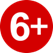 100р.Тел:70-40-58Еmail:info@tiam-tula.ru 24 августа2019 года17.00Праздничный концерт«Моя малая Родина»,посвящённый Дню селав рамках проекта«Моя малая Родина»МБУК «Культурно - досуговое объединение»Филиал «Рассветский»Отдел «Зайцевский»с. Зайцево,ул. Новая, д.1Вход свободныйТел:72-43-24Еmail:tula-mbuk_kdo@tularegion.org24 августа 2019 года19.00Концертная программа«Все нам дорого здесь..!»в рамках проекта«Моя малая Родина»МБУК «Культурно – досуговое объединение»филиал «Прилепский»отдел «Ильинский»п. Ильинка,ул. Центральная, д. 19А, корп. 1(площадка перед клубом)Вход свободныйТел:77-33-28Еmail:tula-mbuk_kdo@tularegion.org24 августа2019 года20.00Всероссийская акция«Ночь кино - 2019»МБУК «Культурно - досуговое объединение»филиал «Культурно-спортивный комплекс»п. Ленинский,ул. Гагарина, д. 9Вход свободныйТел:77-32-54Еmail:tula-mbuk_kdo@tularegion.org24 августа2019 года20.00Всероссийская акция«Ночь кино - 2019»МБУК «Культурно - досуговое объединение»филиал «Плехановский»п. Плехановский,ул. Заводская, д.17а(площадь)Вход свободныйТел:75-22-29Еmail:tula-mbuk_kdo@tularegion.org25 августа2019 года13.00Проект «Обзорная экскурсия по городу»	Экскурсионный автобус едет по следующему маршруту: ул. Менделеевская – ул. Тургеневская - ул. Советская - Демидовская плотина - ул. Набережная Дрейера - Оружейный пер.- ул. Советская-Красноармейский пр.- ул. Лейтейзена - ул. Пушкинская - пр. Ленина - ул. Советская-ул. Менделеевская100р.Тел:70-40-58Еmail:info@tiam-tula.ru 